SNFK ArjeplogsfällenSKL 20180429
Domare: Tobbe Eklund (huvuddomare)Domaraspirant: Jean-Marc ChablozMark: Vid norska gränsen, söder om vägen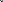 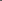 Förhållanden: Tidvis sol och växlande molnighet. Mellan nån minusgrad till några plusgrader och lätt vind. Hårt före 1:a rundan som gick över till tungt brytföre i 2:a rundan. Bra fågeltillgång.
ESH SCHÖNVIKENS HARDY SE34441/2014, äg&för Mikael Vikström, KågePT KARACANIS RIGA NO33472/11, äg&för Öysten Nilsen, BodöPH SOLLIDALENS C MAXIMUS SE38203/2015, äg&för Mikael Kangosjärvi,HortlaxPT SKEIRUTS STEIRA S35522/2010, äg&för Olov Åhman, ArvidsjaurPT BELLA SE38014/2014, äg&för Olov Åman, ArvidsjaurPT SE JCH SKEIRUTJ SMILLA SE35526/2010, äg&för Rolf Sandström, ArvidsjaurIRST GIVENS DAILVAINE SE25114/2013, äg&för Jonas Pantzare, LuleåIRST NORRLANDS GUIDENS BAD LUCK SE21467/2010, äg&för Jan-Olov Daniels, RisögrundEST DANGUNS BLADE SE34204/2015, äg&för Lasse Sjöblom, RåneåIRSH HADSELÖYA'S AZZO NO41137/14, äg&för Reidar Håheim, LeksnesIRSH HEGGELIFJELLETS MESSI SE51449/2011, äg&för Kjell Bygdeståhl, ÅreIRST HADSELÖYA'S AYA NO33271/15, äg&för Royer Andre Larsen, StokmarknesPH NO UCH SE UCH KARACANIS NOAH NO45951/13, äg Said Nordin, Tromsö, för Öystein NilsenIRSH RED GARLIC'S SWEET POTATO SE22101/2011, äg&för Agneta Andersson, VedevågPH AERIS TP SKOTT SE13432/2016, äg&för Robert Åkerlind, UmeåGST ZETTERTJÄRNS YRA SE21214/2014, äg Peter Törnman, Kurravaara, för Anna Östdahl1:a rundan 15 minMaximus – Bad LuckMaximus går i mycket bra fart och stil. Han har ett mycket bra söksformat. Maximus har föringen i början av släppet. Stånd, avancerar villigt på order utan att kunna presentera någon fågel (IF). Bad Luck går i mycket bra fart och stil. Det tar några minuter innan hon visar ett mycket bra söks format med stora ock fina slag (IF)Bad Luck över MaximusAzzo - BladeAzzo jagar i mycket bra till utmärkt fart och stil. Han revierar mycket bra och får med sig det mesta av anvisad mark i god kontakt. Stånd, han justerar sig, fågel lyfter precist, han tar några steg och blir då något orolig i flog och skott. Han apporterar mycket bra (FF, FS). Blade går i mycket bra fart, stil och söks format. Stånd, fågel lyfter, Blade kan inte hålla sig och förföljer (FF, FS)Azzo över Blade som utgår, Azzo har 5 min tillgodoRangering: Azzo med fågelarbete utan res, Bad Luck, MaximusBella – MessiBella söker av all anvisad mark i mycket bra till utmärkt fart och stil. Hon är lätt att följa och jagar i god kontakt (IF). Messi går i mycket bra fart och stil. Han har ett mycket bra söks format men fastnar några gånger på markvitringen som drar ner kontinuiteten något (IF).Bella över MessiRangering: Azzo med fågelarbete utan res, Bella, Bad Luck, Messi, MaximusPotato – RigaPotato jagar i mycket bra fart, stil och söks format. Han hittas i stånd , fågel lyfter precist och han är komplett lugn i flog och skott. Apporterar korrekt (FF, FS). Riga går i mycket bra fart och stil. Hon söker av anvisad mark i mycket bra format. Stånd på en liten höjd, det lyfter några ripor något oprecist, utan res trots ett par försök från föraren, lugn i flog och skott. Apporterar något slarvigt. Fortsätter sitt sök och hittas i stånd igen, avancerar och reser mycket försiktigt ripor, lugn i flog och skott. Partner har samtidigt också ett fågelarbete (FF)Potato över RigaRangering: Potato med fågelarbete utan res, Azzo med fågelarbete utan res, Riga med 1 fågelarbete utan res med något slarvig apport och ett med mycket försiktigt res, Bella, Bad Luck, Messi, MaximusSteira – HardySteira jagar i mycket bra fart och stil. Hon söker i stora och väl revierande slag i god kontakt (IF). Hardy går i mycket bra fart och stil. Han har ett mycket bra söks format och får med sig det mesta av anvisad mark (IF).Steira över HardyRangering: Potato med fågelarbete utan res, Azzo med fågelarbete utan res, Riga med 1 fågelarbete utan res med något slarvig apport och ett med mycket försiktigt res, Bella, Steira, Bad Luck, Hardy, Messi, MaximusDalvaine – YraDalvaine går i mycket bra fart och stil. Söks formatet blir något för stort i det tätare fjällbjörks området. Lite bättre kontakt hade önskats (IF). Yra går i mycket bra fart och utmärkt stil. Hon har ett mycket bra format men något ojämn reviering och söksupplägg. Vi tappar henne några gånger under släppet. Yra försvinner ett par minuter vid inkallning men hittas inom gränsen (IF).Dalvaine över YraRangering: Potato med fågelarbete utan res, Azzo med fågelarbete utan res, Riga med ett fågelarbete utan res och ett med mycket försiktigt res, Bella, Steira, Bad Luck, Hardy, Messi, Dalvaine, Yra, MaximusAya – ScottAya går i mycket bra fart och stil. Hon har ett stort format och efter några fina slag så försvinner hon. Partner anmäler stånd och när vi närmar oss så ses även Aya i stånd längre ner i terrängen. Vi närmar oss, fåglarna lyfter och Aya kan tyvärr inte hålla sig och förföljer (FF). Scott går i mycket bra fart och stil. Han har ett utmärkt söks upplägg och jagar i stora och väl revierande slag och missar ingenting. Stånd, avancerar i etapper och reser på order precist ripor, komplett lugn i flog och skott. Mycket bra apport (FF)Scott över Aya som utgår. Scott har 5 min tillgodoRangering: Scott med komplett fågelarbete, Potato med fågelarbete utan res, Azzo med fågelarbete utan res, Riga med ett fågelarbete utan res och ett med mycket försiktigt res, Bella, Steira, Bad Luck, Hardy, Messi, Dalvaine, Yra, MaximusScott – Azzo (båda har 5 min tillgodo)Scott fortsätter sitt imponerande sök i mycket bra fart och stil (IF). Azzo går i mycket bra fart, stil och format (IF).Scott över AzzoRangering: Scott med komplett fågelarbete, Potato med fågelarbete utan res, Azzo med fågelarbete utan res, Riga med ett fågelarbete utan res och ett med mycket försiktigt res, Bella, Steira, Bad Luck, Hardy, Messi, Dalvaine, Yra, MaximusSmilla – NoahSmilla går i mycket bra fart och stil. Hon har en mycket bra reviering och missar ingenting framför oss. Formatet kunde delvis ha varit något större. Stånd, avancerar villigt utan att kunna presentera nån fågel. Fortsätter sitt sök och tar ett nytt stånd, Hon avancerar och reser villigt och precist en ripa, komplett lugn i flog och skott. Apporterar korrekt. (FF). Noah jagar i mycket bra fart och stil. Han går tyvärr allt för stort och försvinner större delen av släppet (FS)Smilla över Noah som utgårRangering efter 1:a rundan: Scott med komplett fågelarbete, Smilla med komplett fågelarbete, Potato med fågelarbete utan res, Azzo med fågelarbete utan res, Riga med ett fågelarbete utan res och ett med mycket försiktigt res, Bella, Steira, Bad Luck, Hardy, Messi, Dalvaine, Yra, Maximus2:a rundan 10 minYra – Messi - MaximusYra går ut, stöter ripor som hon tyvärr förföljer (FS). Messi stoppas förtjänsfullt när partner stöter ripor (FS). Han får en ny partner. Messi fortsätter i mycket bra fart och stil. Han blir dock något öppen i detta släpp. Maximus går fortsat i mycket bra fart och stil. Han revierar mycket bra och har ett mycket bra format (IF)Maximus över MessiRangering: Maximus, MessiHardy – DalvaineHardy går i mycket bra fart, stil och format. Det lyfter en ripa i det området som både han och partner har sökt igenom (FS). Dalvaine fortsätter i mycket bra fart och stil. Hon har ett något öppet söks upplägg och hittas i stånd en bit fram i terrängen. Hon avancerar och reser mycket försiktigt ripor, lugn i flog och skott men lyckas inte apportera korrekt (FF, FS)Hardy över DalvaineRangering: Maximus, Messi, HardyBad Luck – BellaBad Luck söker av anvisad mark i mycket bra fart och stil. Stånd, när vi närmar oss så tjuvreser Bad Luck och förföljer en kortare sträcka (FF). Bella har fortsatt mycket bra till utmärkt fart och stil och mycket bra söks upplägg (FS)Bella över Bad Luck som utgår. Bella har 3min tillgodoRangering: Bella, Maximus, Messi, HardySteira – RigaSteira fortsätter som tidigare och går i mycket bra fart, stil och format (FS). Riga går ner sig och jagar nu i bra fart och stil och i bra format (IF)Steira över RigaRangering: Riga med ett fågelarbete utan res och ett med mycket försiktigt res, Steira, Bella, Maximus, Messi, HardyAzzo – Potato  – BellaAzzo jagar mycket bra. Stöter några ripor och förföljer (FS). Potato går fortsatt mycket bra trots att föret är betydligt tyngre nu. Får en ny partner (Bella) för de 3 min som återstår av släppet (FS). Bella får 3 min och går som tidigare. (IF)Rangering: Potato med fågelarbete utan res, Riga med ett fågelarbete utan res och ett med mycket försiktigt res, Steira, Bella, Maximus, Messi, HardySmilla – ScottSmilla går ner sig i det tunga föret och jagar i bra till delvis mycket bra fart och bra format (FS). Scott fortsätter att imponera och jagar i mycket bra fart stil och format trots det tunga bryt föret. Stånd, avancerar i etapper, reser precist ripor, komplett lugn i flog och skott (FF)Scott över SmillaDet var dagens sista släpp och här avslutas denna segraklass med en värdig vinnare som har gått mycket bra till utmärkt i alla del egenskaper och presterat 2 kompletta fågelarbeten. Vi har ytterligare 3 hundar på listan:1 skl cert: Scott2 skl: Potato3 skl: Smilla4 skl: RigaTack till alla deltagare för en fin dag på fjället samt provledningen för ett väl arrangerat prov!Frösön 2018-05-01Jean-Marc Chabloz